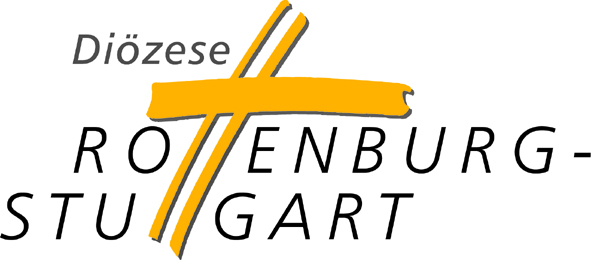 Kirchengemeinde:
Datum: ____________________			Unterschrift: ____________________									Verantwortlicher1. AnwendungsbereichAllgemeine Betriebsanweisung für den Umgang mit Rasenmähern.2. Gefahren für Mensch und Umwelt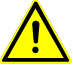 Gefahren durch Wegschleudern erfasster FremdkörperGefahren durch rotierende, scharfe WerkzeugeGefahren durch Abgase und LärmGefahren durch Verbrennungen an heißen Maschinenteilen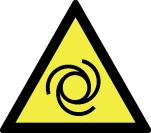 3. Schutzmassnahmen und Verhaltensregeln3. Schutzmassnahmen und Verhaltensregeln3. Schutzmassnahmen und Verhaltensregeln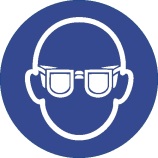 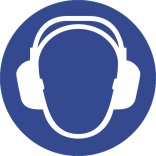 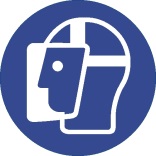 Geräte dürfen nur von unterwiesenen Personen bedient werden.Die Unfallverhütungsvorschriften sowie die Betriebsanleitung des Herstellers sind zu beachten.Zum Betanken einen Sicherheitseinfüllstutzen verwenden.Beim Betanken nicht rauchen.Vor Arbeitsbeginn sind Sicherheits- und Schutzeinrichtungen sowie das Schneidwerkzeug auf den ordnungsgemäßen Zustand zu prüfen.Fremdkörper (Steine, Flaschen, Dosen) sind von den zu mähenden Flächen zu entfernen.Beim Umgang mit dem Rasenmäher ist geeigneter Gehör- (ggf.) und Handschutz, Arbeitskleidung  sowie festes Schuhwerk zu tragen.Beim Starten die Berührung von Ästen, Steinen u.ä. durch den Rasenmäher (die Schneidemesser) vermeiden.Beim Arbeiten Sicherheitsabstand zu anderen Personen einhalten.An Böschungen quer zum Hang mähen. Bei Abrutschgefahr des Mähers muss dieser von einer oberhalb des Mähers befindlichen 2. Person mit Hilfe einer Stange oder eines Seils gehalten werden.Vor dem Verlassen des Mähers ist der Motor stillzusetzen.Mähgeräte dürfen nur transportiert werden, wenn der Motor abgestellt und das Schneidwerkzeug zum Stillstand gekommen ist.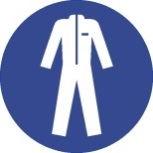 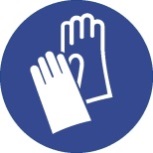 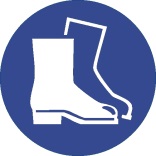 4. Verhalten bei Störungen4. Verhalten bei Störungen4. Verhalten bei StörungenBei Gefahr oder Störungen ist der Motor sofort still zu setzen.Wartungs- und Reinigungsarbeiten nur bei stillstehendem Schneidwerkzeug durchführen. Vor Arbeiten am Schneidwerkzeug den Zündkerzenstecker ziehen.5. Verhalten bei unfällen – Erste Hilfe – Notruf 1125. Verhalten bei unfällen – Erste Hilfe – Notruf 1125. Verhalten bei unfällen – Erste Hilfe – Notruf 112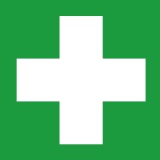 Durchführung von Sofortmaßnahmen am Unfallort!Rettungswagen/Arzt rufen!Vorgesetzten benachrichtigen!Ersthelfer:……………………………………………………..6. Instandhaltung6. Instandhaltung6. InstandhaltungRegelmäßig die Funktion und Vollständigkeit der Sicherheits- und Schutzeinrichtungen überprüfen.Reparaturen nur durch Fachkräfte durchführen lassen.Wartungs- und Reinigungsarbeiten nur bei stillgesetztem Motor  und blockiertem Werkzeugantrieb durchführen.